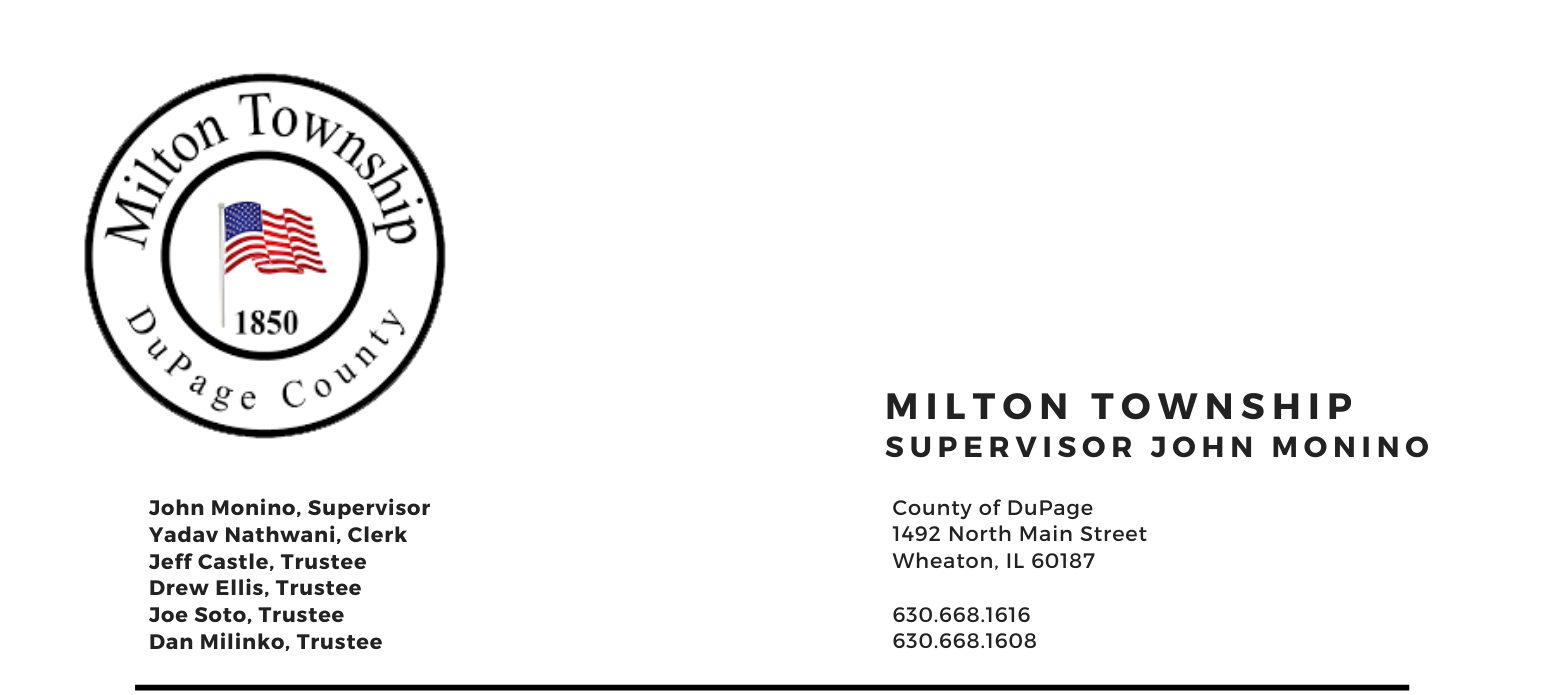 TUESDAY –November 9th 20216:15 p.m. – Audit of Township Bills				Board Room, Milton Township Hall    6:30 p.m. –Regular Monthly Business Meeting			1492 N. Main Street                   			Wheaton, Illinois  60187   -------------------------------------------------------------------------------------------------------------------------------------------AGENDAI.	Call to OrderA.	Pledge of AllegianceB.	Attendance Roll CallC.	Approval of AgendaD.	Approval of Minutes of Regular Meeting on October 12th 2021E.	Approval of Minutes of Special Meeting on November 2nd 2021F.	Approval of ClaimsII.	Public Forum - A time for the public to voice comments and concernsIII.	Chairman's ReportProclamation for Bob Jacobsen- Cemetery AuthorityGeneral Assistance Department & Food PantryMosquito Abatement/ WNVClosure of the Books Assessor Dept. Miscellaneous/OtherIV.	ReportsTown ClerkB.	S.A.L.T. Committee (Chuck Smith, Chairman) C.	Cemeteries Authority (John Monino, Drew Ellis) D.          Citizen Corp & CERT – (Marty Keller)E.           708 Board PresentationF.           Trustees V.	Unfinished Business	A.  	Audit (Follow-up) 	B.  	 Miscellaneous/OtherVI.	New Business	A. 	Resolution No. 2021-10 A Resolution Authorizing an Agreement with the Township Road District for Employee Cost Sharing	B.	2022 Board Meeting Dates – Resolution No. R-21-11  	C.	2022 Holiday Schedule – Resolution No. R-21-12	D.  	Tentative 2022-23 Levies for the Following Funds:		1. Highway Department Funds		2. Special Police District Fund		3. Mosquito Abatement District Fund		4. Town & General Assistance Fund		5. Community Mental Health (708 Board) 		6. Miscellaneous/OtherVII.	AdjournmentSigned:            Yadav Nathwani                                                                               Date:   November 9th 2021                          Yadav Nathwani, Town Clerk